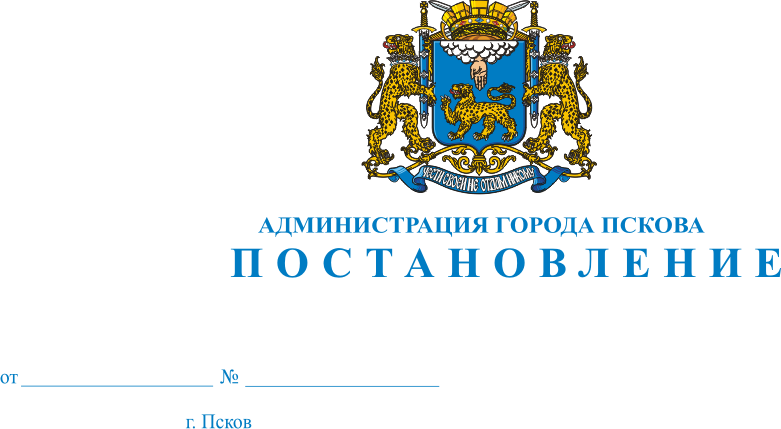 О внесении изменений в Постановление Администрации города Пскова от 16.07.2015 № 1544 «Об утверждении Положения о порядке субсидирования части затрат субъектов малого и среднего предпринимательства, связанных с участием в выставочной деятельности» На основании Федерального закона от 24 июля 2007 г. № 209-ФЗ «О развитии малого и среднего предпринимательства в Российской Федерации», Постановления Правительства РФ от 18.09.2020 № 1492 «Об общих требованиях к нормативным правовым актам, муниципальным правовым актам, регулирующим предоставление субсидий, в том числе грантов в форме субсидий, юридическим лицам, индивидуальным предпринимателям, а также физическим лицам - производителям товаров, работ, услуг, и о признании утратившими силу некоторых актов Правительства Российской Федерации и отдельных положений некоторых актов Правительства Российской Федерации», руководствуясь статьями 32, 34 Устава муниципального образования «Город Псков», Администрация города Пскова ПОСТАНОВЛЯЕТ:1. Внести в Постановление Администрации города Пскова от 16.07.2015 № 1544 «Об утверждении Положения о порядке субсидирования части затрат субъектов малого и среднего предпринимательства, связанных с участием в выставочной деятельности» следующие изменения:1) в наименовании слова «выставочной» заменить словами «выставочно-ярмарочной»;2) в пункте 1 слова «выставочной» заменить словами «выставочно-ярмарочной»;3) в пункте 2 слова «выставочной» заменить словами «выставочно-ярмарочной».2. Внести в Приложение к Постановлению Администрации города Пскова от 16.07.2015 № 1544 «Об утверждении Положения о порядке субсидирования части затрат субъектов малого и среднего предпринимательства, связанных с участием в выставочной деятельности» следующие изменения:1) в наименовании слова «выставочной» заменить словами «выставочно-ярмарочной»;2) пункт 1 раздела I изложить в следующей редакции:«1. Настоящее Положение устанавливает цели, условия и порядок субсидирования части затрат субъектов малого и среднего предпринимательства, связанных с участием в выставочно-ярмарочной деятельности (далее - субсидии), а также порядок возврата субсидий в случае нарушения условий их предоставления.Цель предоставления субсидий – оказание содействия субъектам малого и среднего предпринимательства в продвижении производимых ими товаров (работ, услуг), результатов интеллектуальной деятельности на рынок Российской Федерации и рынки иностранных государств путем возмещения части затрат субъектов малого и среднего предпринимательства, связанных с участием в выставочно-ярмарочной деятельности в рамках реализации подпрограммы «Содействие развитию малого и среднего предпринимательства города Пскова» муниципальной программы «Содействие экономическому развитию, инвестиционной деятельности», утвержденной постановлением Администрации города Пскова от 18.09.2014 № 2314.Для целей настоящего Положения используются основные понятия, установленные Приказом Росстандарта от 11 июня 2014 г. № 550-ст «Об утверждении межгосударственного стандарта».»;3) в абзаце 2) пункта 2 раздела I слова «выставочных» заменить словами «выставочно-ярмарочных»;4) в абзаце 4) пункта 2 раздела I слова «выставочного» заменить словами «выставочно-ярмарочного»;5) в пункте 3 раздела I слова «выставочных» заменить словами «выставочно-ярмарочных»;6) пункт 4 раздела I изложить в следующей редакции: «4. Получателями субсидий являются субъекты малого и среднего предпринимательства, сведения о которых внесены в единый реестр субъектов малого и среднего предпринимательства в соответствии с Федеральным законом от 24.07.2007 № 209-ФЗ «О развитии малого и среднего предпринимательства в Российской Федерации» (далее – Федеральный закон), зарегистрированные и осуществляющие свою деятельность на территории муниципального образования «Город Псков».»; 7) пункт 5 раздела I изложить в следующей редакции: «5. Субсидии предоставляются за счет средств бюджета города Пскова в пределах объема финансирования, предусмотренного на соответствующий год. Главным распорядителем средств бюджета города Пскова, направляемых на субсидирование части затрат субъектов малого и среднего предпринимательства, связанных с участием в выставочно-ярмарочных мероприятиях, является Администрация города Пскова.»;8) пункт 1 раздела II изложить в следующей редакции:«1. Субсидии предоставляются единовременно, но не более 70 процентов фактически произведенных в текущем финансовом году и (или) предшествующем финансовом году затрат (без учета налога на добавленную стоимость), связанных с участием в выставочно-ярмарочной деятельности. При этом максимальный размер субсидий составляет 15,0 тыс. руб. в год в расчете на одного субъекта малого (среднего) предпринимательства – юридическое лицо, либо индивидуального предпринимателя.»;9) в пункте 4 раздела II слова «выставочных» заменить словами «выставочно-ярмарочных»;10) пункт 5 раздела II изложить в следующей редакции:«5. Субсидии не предоставляются субъектам малого и среднего предпринимательства, указанным в частях 3 - 5 статьи 14 Федерального закона, а также:1) имеющим задолженность по выплатам заработной платы работникам;2) не представившим документы, определенные настоящим Положением, и/или представившим недостоверные документы и сведения;3) допустившим в предшествующем периоде, составляющем 3 года до момента подачи заявления на предоставление субсидий, нарушения условий предоставления субсидий;4) основным видом деятельности которых является розничная и (или) оптовая торговля.»;11) дополнить раздел II пунктом 5.1. следующего содержания:«5.1. Требования, которым должны соответствовать получатели субсидии: 1) у получателей субсидий должна отсутствовать неисполненная обязанность по уплате налогов, сборов, страховых взносов, пеней, штрафов, процентов, подлежащих уплате в соответствии с законодательством Российской Федерации о налогах и сборах;2) у получателей субсидий должна отсутствовать просроченная задолженность по возврату в бюджет бюджетной системы Российской Федерации, из которого планируется предоставление субсидии в соответствии с правовым актом, субсидий, бюджетных инвестиций, предоставленных в том числе в соответствии с иными правовыми актами, и иная просроченная задолженность перед бюджетом бюджетной системы Российской Федерации, из которого  планируется предоставление субсидии в соответствии с правовым актом, на первое число месяца, в котором подана заявка на предоставление субсидии;3) получатели субсидий – юридические лица не должны находиться в процессе реорганизации, ликвидации, в отношении них не введена процедура банкротства, деятельность получателя субсидии не приостановлена в порядке, предусмотренном законодательством Российской Федерации, а получатели субсидий - индивидуальные предприниматели не должны прекратить деятельность в качестве индивидуального предпринимателя, на дату подачи заявки на предоставление субсидии;4) получатели субсидий не должны являться иностранными юридическими лицами, а также российскими юридическими лицами, в уставном (складочном) капитале которых доля участия иностранных юридических лиц, местом регистрации которых является государство или территория, включенные в утверждаемый Министерством финансов Российской Федерации перечень государств и территорий, предоставляющих льготный налоговый режим налогообложения и (или) не предусматривающих раскрытия и предоставления информации при проведении финансовых операций (офшорные зоны) в отношении таких юридических лиц, в совокупности превышает 50 процентов;5) получатели субсидий не должны получать средства из бюджета бюджетной системы Российской Федерации, из которого планируется предоставление субсидии в соответствии с правовым актом, на основании иных нормативных правовых актов или муниципальных правовых актов на цели, указанные в подпункте 1 раздела I настоящего Положения.»;12) пункт 6 раздела II изложить в следующей редакции:«6. Для получения субсидий субъекты малого (среднего) предпринимательства направляют в адрес Комитета социально-экономического развития Администрации города Пскова (далее – Комитет), следующие документы:1) заявление по установленной форме (согласно Приложению 1 к настоящему Положению); 2) копии договоров и первичных учетных документов (счетов-фактур, актов сдачи-приемки выполненных работ, товарных накладных, копий платежных поручений), заверенные Получателем в порядке, установленном законодательством Российской Федерации.»;13) подпункт 2 пункта 8 раздела II изложить в следующей редакции:«2) документы, подтверждающие отсутствие у заявителя неисполненной обязанности по уплате налогов, сборов, страховых взносов, пеней, штрафов, процентов, подлежащих уплате в соответствии с законодательством Российской Федерации о налогах и сборах.»;14) абзацы а), б) и в) подпункта 2 пункта 8 раздела II  исключить;15) в пункте 15 раздела II слова «в разделе Комитета» исключить;16) в абзаце 1) пункта 4 раздела III слова «пяти» заменить словами «десяти»;17) пункт 5 раздела III изложить в следующей редакции: «5. Соглашение (договор) о предоставлении субсидии между Администрацией города Пскова и получателями субсидий (далее – соглашение (договор)) заключается в течение 10 дней с даты принятия Постановления Администрации города Пскова, указанного в абзаце 3 пункта 4 настоящего раздела. Соглашение (договор) заключается в соответствии с типовой формой, установленной Постановлением Администрации города Пскова от 12.05.2017 № 642 «Об утверждении типовых форм соглашений (договоров) о предоставлении из бюджета города субсидии юридическим лицам (за исключением муниципальных учреждений), индивидуальным предпринимателям, физическим лицам - производителям товаров, работ, услуг».»;18) пункт 6 раздела III изложить в следующей редакции:«6. Субсидии перечисляются на расчетные счета получателей субсидий, указанные в заявлении на субсидирование части затрат субъектов малого и среднего предпринимательства, связанных с участием в выставочно-ярмарочной деятельности, не позднее десятого рабочего дня после принятия Постановления Администрации города Пскова, указанного в абзаце 3 пункта 4 настоящего раздела.»;19) пункт 1 раздела IV изложить в следующей редакции:«1. Администрация города Пскова, предоставившая субсидии, и Контрольное управление Администрации города Пскова осуществляют обязательную проверку соблюдения условий, целей и порядка предоставления субсидий получателями субсидий в установленном порядке.»;20) пункт 2 раздела IV изложить в следующей редакции:«2. Согласие получателей субсидий на проведение проверок, указанных в пункте 1 настоящего раздела, включается в соглашение  (договор) о предоставлении субсидии.»;21) пункт 3 раздела IV изложить в следующей редакции:«3. В случае нарушения получателем субсидии условий, установленных при их предоставлении, выявленного по фактам проверок, проведенных Администрацией города Пскова и Контрольным управлением Администрации города Пскова, субсидии подлежат возврату в бюджет города Пскова.».3. Приложение 1 к Положению о порядке субсидирования части затрат субъектов малого и среднего предпринимательства, связанных с участием в выставочно-ярмарочной деятельности изложить в следующей редакции:«Приложение 1к Положению о порядке субсидирования части затратсубъектов малого и среднего предпринимательства,связанных с участием в выставочно-ярмарочной деятельностиЗАЯВЛЕНИЕна субсидирование части затрат субъектов малого исреднего предпринимательства, связанных с участиемв выставочно-ярмарочной деятельности1. От ________________________________________________________,             (Ф.И.О. и должность руководителя, полное наименование субъекта              малого (среднего) предпринимательства)ИНН _______________ КПП ______________ ОГРН _____________________,юридический адрес: ________________________________________________,фактический адрес осуществления деятельности: __________________________________________________________________________________________,телефон __________________________, факс ___________________________,адрес электронной почты ____________________________________________,вид деятельности по ОКВЭД (основной) _________________________________________________________________________________________________.(указывается код с расшифровкой)2. Расчет суммы субсидии на возмещение части затрат, связанных с участием в выставочно-ярмарочной деятельности:Объем произведенных затрат (рублей) __________________________________________________________________.(подтвержденных документально)Объем запрашиваемой субсидии (рублей) __________________________________________________________________.(не более 70 процентов от затрат и не более установленного предела)3. Банковские реквизиты субъекта малого (среднего) предпринимательства:номер расчетного счета для перечисления субсидии: __________________________________________________________________,наименование банка и его местонахождение: __________________________________________________________________,корреспондентский счет: __________________________________________________________________,БИК банка: _________________________________________________________________.4. Настоящим подтверждаю, что ___________________________________________________________________________________________________(наименование субъекта малого (среднего) предпринимательства)не подпадает под ограничения, указанные в пунктах 3 - 5 статьи 14 Федерального закона от 24.07.2007 № 209-ФЗ «О развитии малого и среднего предпринимательства в Российской Федерации».5. Настоящим подтверждаю, что __________________________________________________________________________________________________(наименование субъекта малого (среднего) предпринимательства)по состоянию на «___» ___________ 20__ г. (первое число месяца, в котором подано заявление) не имеет задолженности по выплатам заработной платы работникам.6. Настоящим подтверждаю, что у  _________________________________________________________________________________________________(наименование субъекта малого (среднего) предпринимательства)отсутствует просроченная задолженность по возврату в бюджет бюджетной системы Российской Федерации, из которого планируется предоставление субсидии в соответствии с правовым актом, субсидий, бюджетных инвестиций, предоставленных в том числе в соответствии с иными правовыми актами, и иная просроченная задолженность перед бюджетом бюджетной системы Российской Федерации, из которого планируется предоставление субсидии в соответствии с правовым актом, на первое число месяца, в котором подана заявка на предоставление субсидии.7. Настоящим подтверждаю, что ___________________________________________________________________________________________________(наименование субъекта малого (среднего) предпринимательства - организации)не находится в процессе реорганизации, ликвидации, в отношении организации не введена процедура банкротства, деятельность получателя субсидии не приостановлена в порядке, предусмотренном законодательством Российской Федерации, на дату подачи заявки на предоставление субсидии.8. Настоящим подтверждаю, что ___________________________________________________________________________________________________(наименование субъекта малого (среднего) предпринимательства – индивидуального предпринимателя)не прекратил деятельность в качестве индивидуального предпринимателя на дату подачи заявки на предоставление субсидии.9. Настоящим подтверждаю, что ___________________________________________________________________________________________________ (наименование субъекта малого (среднего) предпринимательства) не является иностранным юридическим лицом, а также российским юридическим лицом, в уставном (складочном) капитале которого доля участия иностранных юридических лиц, местом регистрации которых является государство или территория, включенные в утверждаемый Министерством финансов Российской Федерации перечень государств и территорий, предоставляющих льготный налоговый режим налогообложения и (или) не предусматривающих раскрытия и предоставления информации при проведении финансовых операций (офшорные зоны) в отношении таких юридических лиц, в совокупности превышает 50 процентов.10. Настоящим подтверждаю, что __________________________________________________________________________________________________(наименование субъекта малого (среднего) предпринимательства)не получал средства из бюджета города Пскова на основании иных нормативных правовых актов или муниципальных правовых актов на цели, указанные в подпункте 1 раздела I Положения о порядке субсидирования части затрат субъектов малого и среднего предпринимательства, связанных с участием в выставочно-ярмарочной деятельности, утвержденного Постановлением Администрации города Пскова от 16.07.2015 № 1544.11. Настоящим даю согласие на осуществление Администрацией города Пскова, предоставившей субсидию, и Контрольным управлением Администрации города Пскова проверок соблюдения условий, целей и порядка предоставления субсидии. 12. Настоящим даю согласие на обработку персональных данных и обработку информации о финансово-хозяйственной деятельности _________ _____________________________________________________________________________(наименование субъекта малого (среднего) предпринимательства)Администрацией города Пскова в целях оказания поддержки в соответствии с Федеральным законом от 24.07.2007 № 209-ФЗ «О развитии малого и среднего предпринимательства в Российской Федерации». 13. Достоверность представленных сведений  гарантирую.  С условиями и требованиями, установленными Положением о порядке субсидирования части затрат субъектов малого и среднего предпринимательства, связанных с участием в выставочно-ярмарочной деятельности, ознакомлен и согласен.__________________________      ____________       __________________(*)  (должность руководителя)                         (подпись)                     (Ф.И.О. руководителя)«____» ______________ 20___ г.М.П.(*) подпись руководителя организации (индивидуального предпринимателя) проставляется на каждой странице заявления».4. Приложение 2 к Положению о порядке субсидирования части затрат субъектов малого и среднего предпринимательства, связанных с участием в выставочно-ярмарочной деятельности, исключить.5. Опубликовать настоящее Постановление в газете «Псковские Новости» и разместить на официальном сайте муниципального образования «Город Псков» в сети Интернет.6. Настоящее Постановление вступает в силу с момента его официального опубликования.7. Контроль за исполнением настоящего Постановления возложить на заместителя Главы Администрации города Пскова Волкова П.В.Глава Администрации города Пскова				  А.Н. Братчиков